МІНІСТЕРСТВО  ОСВІТИ  І  НАУКИ  УКРАЇНИ01135, м. Київ, проспект Перемоги, 10, тел. (044) 486 24 42, факс (044) 236-1049, ministry@mon.gov.uaвід  27.10.2014 № _1/9-551_                   від ___________ на № 		Департаменти (управління) освіти і науки обласних, Київської міськоїдержавних адміністраційЩодо вручення карток наотримання стипендійПрезидента УкраїниМіністерство освіти і науки України інформує, що вручення банківських карток на отримання Президентських стипендій переможцям Всеукраїнських учнівських олімпіад з навчальних предметів у 2013/2014 навчальному році і Всеукраїнського конкурсу-захисту науково-дослідницьких робіт учнів-членів Малої академії наук України у 2014 році, списки яких затверджено наказом МОН України від 17.10.2014 № 1184, відбудеться 31 жовтня цього року у м. Київ у приміщенні Національного технічного університету України «Київський політехнічний інститут».Просимо відрядити стипендіатів у супроводі керівника (список додається).Для отримання картки кожен стипендіат повинен мати при собі оригінал паспорта (свідоцтва про народження) та ідентифікаційного коду. Заїзд та реєстрація – 31 жовтня з 10.00 до 11.30 год. за адресою: м. Київ, проспект Перемоги, 37, Національний технічний університет України «Київський політехнічний інститут», корпус № 1, зала засідань Вченої ради.Проїзд від залізничного вокзалу м. Київ: метро від станції «Вокзальна» до станції «Політехнічний інститут».Просимо взяти до відома, що витрати на відрядження групи та керівника здійснюються за рахунок організації, що відряджає. Збереження життя та здоров’я дітей забезпечує керівник групи.Від’їзд – 31 жовтня після 15.00 год. Просимо завчасно придбати квитки на зворотний шлях.Детальна інформація – за телефоном: 0 (44) 489-55-80.Додаток: на 23 арк.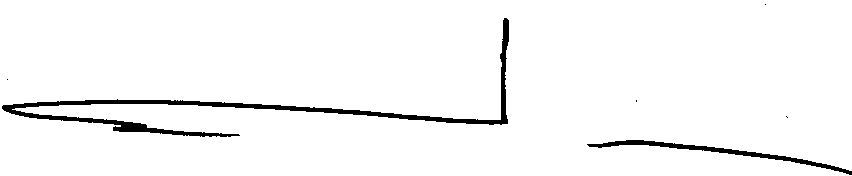 Заступник Міністра -керівник апарату 									      О. С. Дніпров Березіна Н.О.. 481-32-31, Лісовий О.В. 489-55-99Додаток до листа МОН Українивід 27.10.2014  № 1/9-551Список претендентів на здобуття стипендій Президента УкраїниАвтономна Республіка КримВінницька областьВолинська областьДніпропетровська областьДонецька областьЖитомирська областьЗакарпатська областьЗапорізька областьІвано-Франківська областьКиївська областьКіровоградська областьЛуганська областьЛьвівська областьМиколаївська областьОдеська областьПолтавська областьРівненська областьСумська областьТернопільська областьХарківська областьХерсонська областьХмельницька областьЧеркаська областьЧернівецька областьЧернігівська областьм. Київ№Прізвище, ім’я стипендіатаМісце навчання стипендіатау 2013-2014 н.р.Місце навчання стипендіатау 2014-2015 н.р.Ісаєва Наджіє Ісламівнаучениця 11 класу Родниківського навчально-виховного комплексу «Загальноосвітня школа І-ІІІ ступенів-гімназія» Сімферопольського району Автономної Республіки КримТаврійський національний університет імені В. І. ВернадськогоМневець Руслан Олександровичучень 11 класу Ялтинського навчально-виховного комплексу № 1 «Школа-колегіум» Автономної Республіки КримКримський державний медичний університет ім. С. І. ГеоргієвськогоКирсанов Андрій Володимировичучень 8 класу навчально-виховного комплексу: загальноосвітня школа І-ІІ ступенів – ліцей № 7 Вінницької міської радиучень 9 класу навчально-виховного комплексу: загальноосвітня школа І-ІІ ступенів – ліцей № 7 Вінницької міської радиЯнкова Наталія Іванівнаучениця 9класу середньої загальноосвітньої школи І-ІІІ ступенів № 1 м. Хмільника Вінницької областіучениця 10 класу середньої загальноосвітньої школи І-ІІІ ступенів № 1 м. Хмільника Вінницької області Коваль Богдан Сергійовичучень 10 класу комунального закладу «Загальноосвітня школа І-ІІІ ступенів № 5 Вінницької міської ради»учень 11 класу комунального закладу «Загальноосвітня школа   І-ІІІ ступенів № 5 Вінницької міської ради»Саєнко Анастасія Анатоліївнаучениця 11 класу загальноосвітньої школи І-ІІІ ступенів № 13 Вінницької міської радиКиївський національний університет імені Тараса Шевченка  Ламзін Олег Олександровичучень 11 класу Вінницького технічного ліцею Київський національний університет імені Тараса ШевченкаКалевич Олександр Володимировичучень 11 класу загальноосвітньої школи I-III ступенів № 2 м. Ладижина Вінницької областіНаціональний технічний університет України «Київський політехнічний інститут»Шевчук Тетяна Олександрівнаучениця 11 класу Войнашівської загальноосвітньої школи І-ІІІ ступенів Барського району Вінницької області Вінницький національний медичний університет ім.М. І. ПироговаМогила Марина Костянтинівна учениця 11 класу Вінницької загальноосвітньої школи І-ІІІ ступенів № 23 Вінницької міської радиНаціональний технічний університет України «Київський політехнічний інститут»Козіброда Богдан Юрійовичучень 9 класу Нововолинського ліцею-інтернату Волинської обласної радиучень 10 класу Нововолинського ліцею-інтернату Волинської обласної ради Кохан Маргарита Олександрівнаучениця 8 класу Нововолинського ліцею-інтернату Волинської обласної радиучениця 9 класу Нововолинського ліцею-інтернату Волинської обласної радиТищенко Мирослава Юріївнаучениця 11 класу комунального закладу «Луцька гімназія № 21 імені Михайла Кравчука Луцької міської ради Волинської області»Львівський національний медичний університет ім. Данила ГалицькогоКацевич Тетяна Володимирівнаучениця 11 класу комунального закладу «Луцька загальноосвітньої школи І-ІІ ступенів № 11 – колегіум» Волинської областіКиївський національний університет імені Тараса Шевченка  Буско Богдана Ярославівнаучениця 11 класу загальноосвітньої школи І-ІІІ ступенів № 5 м. Ковеля Волинської областіУкраїнський католицький університетЖелізний Сергій Святославовичучень 9 класу Нововолинської загальноосвітньої школи I-III ступенів № 3 Нововолинської міської ради Волинської областіучень 10 класу Нововолинської загальноосвітньої школи I-III ступенів № 3 Нововолинської міської ради Волинської областіЛаущенко Олена Олександрівнаучениця 11 класу Луцького навчально-виховного комплексу № 9 Волинської областіСхідноєвропейський національний університет імені Лесі УкраїнкиЛагода Віталій Володимировичучень 11 класу комунального закладу «Луцький навчально-виховний комплекс» Гімназія № 14» Луцької міської ради Волинської областіВінницький національний медичний університет ім. М. І. ПироговаДмитрук Ірина Володимирівнаучениця 11 класу Луцького навчально-виховного комплексу «Гімназія № 14» Волинської областіКиївський національний університет імені Тараса ШевченкаЗіневич Веніамін Веніаміновичучень 11 класу Ковельської міської гімназії Волинської областіНаціональний технічний університет України «Київський політехнічний інститут» Аміс Дар’я Костянтинівнаучениця 9 класу Дніпропетровського обласного медичного ліцею-інтернату «Дніпро»учениця 10 класу Дніпропетровського обласного медичного ліцею-інтернату «Дніпро»Михайлюк Владислав Юрійовичучень 11 класу комунального закладу «Загальноосвітній ліцей м. Орджонікідзе Дніпропетровської області»Київський національний університет імені Тараса ШевченкаЄрмак Наталія Юріївнаучениця 11 класу комунального закладу освіти Дніпропетровський ліцей інформаційних технологій при Дніпропетровському національному університеті імені О. Гончара» Дніпропетровської міської радиПридніпровська державна академія будівництва та архітектуриБуланова Ангеліна Вадимівнаучениця 11 класу Комунального закладу «Середня загальноосвітня школа І-ІІІ ступенів № 30» м.Дніпродзержинська Дніпропетровської областіДніпропетровський національний університет імені Олеся ГончараДяченко Дмитро Геннадійовичучень 11 класу комунального закладу освіти «Технічний ліцей» м. Дніпродзержинська Дніпропетровської областіКиївський національний університет імені Тараса ШевченкаІванова Кіра Ігорівнаучениця 11 класу комунального закладу освіти «Дніпропетровський обласний ліцей-інтернат фізико-математичного профілю»Київський національний університет імені Тараса ШевченкаКомаров Єгор Олеговичучень 11 класу комунального закладу освіти «Дніпропетровський обласний ліцей-інтернат фізико-математичного профілю»Київське відділення «Московського фізико-технічного університету»Дзюба Влад Володимировичучень 11 класу комунального закладу освіти «Навчально-виховний комплекс № 100 «Загальноосвітній навчальний заклад І-ІІ ступенів – ліцей» Дніпропетровської міської ради»Національний технічний університет України «Київський політехнічний інститут»Цегельська Руслана Михайлівнаучениця 10 класу Криворізької спеціалізм-ваної школи І-ІІІ ступенів № 71 Криворізької міської ради Дніпропетровської областіучениця 11 класу Криворізької спеціалізованої школи І-ІІІ ступенів № 71 Криворізької міської ради Дніпропетровської областіНастай Дар'я Андріївнаучениця 11 класу комунального закладу освіти «Дніпропетровський обласний медичний ліцей-інтернат «Дніпро»Київський національний університет імені Тараса ШевченкаДіденко Юлія Павлівнаучениця 10 класу Торезького навчально-виховного комплексу «Загальноосвітня школа I-II ступенів № 1 - ліцей «Спектр» Торезької міської ради Донецької областіучениця 11 класу Торезького навчально-виховного комплексу «Загальноосвітня школа I-II ступенів № 1 - ліцей «Спектр» Торезької міської ради Донецької області Бондаренко Катерина Миколаївнаучениця 11 класу Донецького обласного санаторного ліцею-інтернату з профільним навчанням та поглибленим вивчанням гуманітарних, суспільних  та природничо-математичних дисциплін «Ерудит» Донецької обласної радиКиївський національний університет імені Тараса ШевченкаКоваленко Софія Віталіївнаучениця 9 класу Краматорської загальноосвітньої школи І-ІІІ ступенів № 22 з профільним навчанням Краматорської міської ради Донецької областіучениця 10 класу Краматорської загальноосвітньої школи І-ІІІ ступенів № 22 з профільним навчанням Краматорської міської ради Донецької областіВоліна Анастасія Едуардівнаучениця 10 класу Горлівської гімназії «Інтелект» Горлівської міської ради Донецької областіучениця 11 класу Горлівської гімназії «Інтелект» Горлівської міської ради Донецької області Лисик Дарина Едуардівна учениця 11 класу Курахівської гімназії «Престиж» (школа І ступеня з поглибленим вивченням іноземних мов та гімназія) Мар’їнської районної ради Донецької областіКиївський національний університет імені Тараса ШевченкаНепочатий Олексій Вячеславовичучень 10 класу Донецької загальноосвітньої школи І-ІІІ ступенів № 12 Донецької міської ради Донецької областіучень 11 класу Донецької загальноосвітньої школи І-ІІІ ступенів № 12 Донецької міської ради Донецької області Пашко Михайло Олександровичучень 10 класу Донецького обласного санаторного ліцею-інтернату з профільним навчанням та поглибленим вивченням гуманітарних, суспільних та природничо-математичних дисциплін «Ерудит» Донецької обласної радиучень 11 класу Донецького обласного санаторного ліцею-інтернату з профільним навчанням та поглибленим вивченням гуманітарних, суспільних та природничо-математичних дисциплін «Ерудит» Донецької обласної ради Мартем’янова Маргарита Анатоліївнаучениця 9 класу Слов’янської загальноосвітньої школи І-ІІІ ступенів № 5 Слов’янської міської ради Донецької областіучениця 10 класу Слов’янської загальноосвітньої школи І-ІІІ ступенів № 5 Слов’янської міської ради Донецької області Шульга Катерина Миколаївнаучениця 10 класу Донецької загальноосвітньої школи І-ІІІ ступенів № 30 Донецької міської ради Донецької областіучениця 11 класу Донецької загальноосвітньої школи І-ІІІ ступенів № 30 Донецької міської ради Донецької області Султанов Рустам Леонідовичучень 9 класу Горлівської гімназія «Інтелект» Горлівської міської ради Донецької областіучень 10 класу Горлівської гімназія «Інтелект» Горлівської міської ради Донецької областіДенисенков Микита Вікторовичучень 10 класу Донецької гімназії № 6 Донецької міської ради Донецької областіучень 11 класу Донецької гімназії № 6 Донецької міської ради Донецької областіКолесов Данило Сергійовичучень 10 класу Соледарської загальноосвітньої школи І-ІІІ ступенів № 13 Артемівської міської ради Донецької областіучень 11 класу Соледарської загальноосвітньої школи І-ІІІ ступенів № 13 Артемівської міської ради Донецької області Касьянова Ксенія Володимирівнаучень 11 класу Донецького обласного санаторного ліцею-інтернату «Ерудит» Київський національний університет імені Тараса ШевченкаШкель Катерина Олександрівнаучениця 11 класу Донецького обласного ліцею-інтернату при Донецькому національному університеті з поглибленим вивченням предметів гуманітарного, суспільного та природничо-математичного циклу Донецької обласної радиНаціональний технічний університет України «Київський політехнічний інститут»Смирнов Олег Костянтиновичучень 11 класу Донецького обласного санаторного ліцею-інтернату «Ерудит» Київський національний університет імені Тараса ШевченкаТроцко  Анастасія  АндріївнаКомунальний заклад «Маріупольський міський ліцей Маріупольської міської ради донецької області»Національний медичний університет ім. О. О. БогомольцяЯрощук Наталі Олегівнаучениця 9 класу загальноосвітньої школи І-ІІІ ступенів № 30 м. Житомираучениця 10 класу загальноосвітньої школи І-ІІІ ступенів № 30 м. ЖитомираСабов Андрій Степановичучень 9 класу гімназії м. Ужгородаучень 10 класу гімназії м. УжгородаСтуденяк Віктор Ігоровичучень 11 класу лінгвістичної гімназії ім. Т. Г. Шевченка Ужгородської міської ради Закарпатської областіУжгородський національний університетРоман Василь Сергійовичучень 9 класу Мукачівської спеціалізованої загальноосвітньої школи І-ІІІ ступенів № 4 Мукачівської міської ради Закарпатської областіучень 10 класу Мукачівської спеціалізованої загальноосвітньої школи І-ІІІ ступенів № 4 Мукачівської міської ради Закарпатської області Хміль Тетяна Михайлівнаучениця 11 класу Ужгородської загальноосвітньої спеціалізованої школи-інтернату з поглибленим вивченням окремих предметів Закарпатської обласної радиКиївський національний університет імені Тараса ШевченкаДюлай Василь Васильовичучень 10 класу Лінгвістичної гімназії ім. Т. Г. Шевченка Ужгородської міської ради Закарпатської областіучень 11 класу Лінгвістичної гімназії ім. Т. Г. Шевченка Ужгородської міської ради Закарпатської областіШевченко Катерина Геннадіївнаучениця 8 класу Запорізької гімназії № 28 Запорізької міської ради Запорізької областіучениця 9 класу Запорізької гімназії № 28 Запорізької міської ради Запорізької області Кулакова Альона Олегівнаучениця 11 класу Запорізького багатопрофільного ліцею «Перспектива» Запорізької міської ради Запорізької областіЛьвівський національний медичний університет імені Данила ГалицькогоМаркова Олександра Дмитрівнаучениця 9 класу Запорізької гімназії № 71 з поглибленим вивченням іноземної мови Запорізької міської ради Запорізької області  учениця 10 класу Запорізької гімназії № 71 з поглибленим вивченням іноземної мови Запорізької міської ради Запорізької області  Лісова Анастасія Дмитрівнаучениця 11 класу Запорізької гімназія № 46 Запорізької міської ради Запорізької областіЛьвівський національний університет імені Івана ФранкаЕль Алж Іліясучень 10 класу Запорізької гімназії № 50 Запорізької міської ради Запорізької областіучень 11 класу Запорізької гімназії № 50 Запорізької міської ради Запорізької області Савченко Владислав Сергійовичучень 8 класу Запорізького ліцею «Логос» Запорізької міської ради Запорізької областіучень 9 класу Запорізького ліцею «Логос» Запорізької міської ради Запорізької області Авраменко Микола Миколайовичучень 8 класу Запорізького багатопрофільного ліцею № 99 Запорізької міської ради Запорізької області учень 9 класу Запорізького багатопрофільного ліцею № 99 Запорізької міської ради Запорізької областіОрлова Юлія Володимирівнаучениця 8 класу Запорізького багатопрофільного ліцею № 99 Запорізької міської ради Запорізької областіучениця 9 класу Запорізького багатопрофільного ліцею № 99 Запорізької міської ради Запорізької області Попович Максим Андрійовичучень 10 класу Запорізької гімназії № 28учень 11 класу Запорізької гімназії № 28Капленко Микола Івановичучень 11 класу Запорізького багатопро-фільного ліцею №99Національний технічний університет України «Київський політехнічний інститут»Черкун Катерина Євгенівнаучениця 11 класу Запорізької спеціалізованої школи-інтернату «Січовий колегіум»Запорізький національний університетАльошин Данило Володимировичучень 11 класу Запорізького багато профільного ліцею № 99 Запорізької міської ради Запорізької областіКиївський національний університет імені Тараса ШевченкаХаришинМарія Миколаївнаучениця 9 класу Рогатинської спеціалізованої загальноосвітньої школи І-ІІІ ступенів № 1 з поглибленим вивченням іноземної мови Рогатинської районної ради Івано-Франківської областіучениця 10 класу Рогатинської спеціалізованої загальноосвітньої школи І-ІІІ ступенів № 1 з поглибленим вивченням іноземної мови Рогатинської районної ради Івано-Франківської областіКачак Христина Іванівнаучениця 10 класу Голинської загальноосвітньої школи І-ІІІ ступенів Калуської районної ради Івано-Франківської областіучениця 11 класу Голинської загальноосвітньої школи І-ІІІ ступенів Калуської районної ради Івано-Франківської області Воротняк Даніель Андрійовичучень 9 класу Коломийської загальноосвітньої школи І-ІІІ ступенів № 2 Коломийської міської ради Івано-Франківської областіучень 10 класу Коломийської загальноосвітньої школи І-ІІІ ступенів № 2 Коломийської міської ради Івано-Франківської області Головчак  Анастасія  Віталіївнаучениця 11 класу Івано-Франківської спеціалізованої школи І-ІІІ ступенів № 5 з поглибленим вивченням німецької мови Івано-Франківської міської радиПрикарпатський національний університет імені Василя СтефаникаОлексин Ярослава Миколаївнаучениця 8 класу Городенківської загальноосвітньої школи І-ІІІ ступенів № 1 Городенківської районної ради Івано-Франківської області учениця 9 класу Городенківської загальноосвітньої школи І-ІІІ ступенів № 1 Городенківської районної ради Івано-Франківської області Поважняк Анна Олексіївнаучениця 8 класу Калуської загальноосвітньої школи І-ІІІ ступенів № 3 Калуської міської ради Івано-Франківської областіучениця 9 класу Калуської загальноосвітньої школи І-ІІІ ступенів № 3 Калуської міської ради Івано-Франківської області Грабарський Сергій Івановичучень 10 класу Войнилівської загальноосвітньої школи І-ІІІ ступенів Калуської районної ради Івано-Франківської областіучень 11 класу Войнилівської загальноосвітньої школи І-ІІІ ступенів Калуської районної ради Івано-Франківської області Демків Юлія Василівнаучениця 8 класу Івано-Франківської загальноосвітньої школи І-ІІІ ступенів № 21 Івано-Франківської міської радиучениця 9 класу Івано-Франківської загальноосвітньої школи І-ІІІ ступенів № 21 Івано-Франківської міської ради Тимчишин Дмитро Васильовичучень 9 класу Калуського навчально-виховного комплексу «Загальноосвітня школа І-ІІІ ступенів № 10 – ліцей» Калуської міської ради Івано-Франківської областіДержавний вищий навчальний заклад «Калуський політехнічний коледж»Ребега Ігор Ігоровичучень 10 класу Івано-Франківського обласного ліцею-інтернату для обдарованих дітей із сільської місцевості Івано-Франківської обласної радиучень 11 класу Івано-Франківського обласного ліцею-інтернату для обдарованих дітей із сільської місцевості Івано-Франківської обласної ради Стрипа Василь Михайловичучень 11 класу Надвірнянського ліцею Надвірнянської районної ради Івано-Франківської областіКиївський національний університет імені Тараса ШевченкаНовакВасиль Мирославовичучень 11 класу спеціалізованої школи І-ІІІ ступенів № 5 з поглибленим вивченням німецької мови Івано-Франківської міської радиНаціональний університет «Києво-Могилянська академія»РужилоІлля Михайловичучень 11 класу Івано-Франківського фізико-технічного ліцею-інтернату Івано-Франківської обласної радиКиївський національний університет імені Тараса ШевченкаВощинський Віктор Віталійовичучень 11 класу Івано-Франківського фізико-технічного ліцею-інтернату Івано-Франківської обласної радиКиївський національний університет імені Тараса ШевченкаЗборовська Ілона Мирославівнаучениця 11 класу Івано-Франківського фізико-технічного ліцею-інтернату Івано-Франківської обласної радиКиївський національний університет імені Тараса ШевченкаТкачівський Денис Васильовичучень 9 класу Української гімназії № 1 Івано-Франківської міської радиучень 10 класу Української гімназії № 1 Івано-Франківської міської радиМузичка Юлія Андріївна учениця 11 класу Рогатинської гімназії імені Володимира Великого Рогатинської районної ради Івано-Франківської областіКиївський національний університет імені Тараса ШевченкаЧебан Леся Олегівна учениця 8 класу Калуської загальноосвітньої школи І-ІІІ ступенів № 7 Калуської міської ради Івано-Франківської областіучениця 9 класу Калуської загальноосвітньої школи І-ІІІ ступенів № 7 Калуської міської ради Івано-Франківської областіГуща Анастасія Русланівнаучениця 10 класу Броварської гімназії ім. С. І. Олійника Броварської міської ради Київської областіучениця 11 класу Броварської гімназії ім. С. І. Олійника Броварської міської ради Київської області Жилінський Михайло Анатолійовичучень 11 класу Іванківського районного ліцею Київської областіКиївський національний торгово-економічний університетБугайко Олександр Валентиновичучень 9 класу Броварської загальноосвітньої школи І-ІІІ ступенів № 9 Броварської міської ради Київської області учень 10 класу Броварської загальноосвітньої школи І-ІІІ ступенів № 9 Броварської міської ради Київської області Бутова Аліна Олексіївнаучениця 9 класу Броварської гімназії ім. С. І. Олійника Броварської міської ради Київської областіучениця 10 класу Броварської гімназії ім. С. І. Олійника Броварської міської ради Київської областіТроц Валентина Адамівнаучениця 10 класу Вишнівської загальноосвітньої школи І-ІІІ ступенів № 1 Києво-Святошинської районної державної адміністрації Київської областіучениця 11 класу Вишнівської загальноосвітньої школи І-ІІІ ступенів № 1 Києво-Святошинської районної державної адміністрації Київської областіГоробець Андрій Миколайовичучень 8 класу Миронівської загальноосвітньої школи І-ІІІ ступенів № 3 Миронівської районної державної адміністрації Київської областіучень 9 класу Миронівської загальноосвітньої школи І-ІІІ ступенів № 3 Миронівської районної державної адміністрації Київської області Данилюк Володимир Петровичучень 9 класу Переяслав-Хмельницької загальноосвітньої школи І-ІІІ ступенів № 7 Переяслав-Хмельницької міської ради Київської областіучень 10 класу Переяслав-Хмельницької загальноосвітньої школи І-ІІІ ступенів № 7 Переяслав-Хмельницької міської ради Київської області Агафонова Катерина Ігорівнаучениця 11 класу Славутицького ліцею Славутицької міської ради Київської областіКиївський національний університет імені Тараса ШевченкаМолчанов Андрій Андрійовичучень 10 класу комунального закладу «Навчально-виховний комплекс загальноосвітня школа І-ІІ ступенів № 34 – економіко-правовий ліцей «Сучасник» – дитячо-юнацький центр Кіровоградської міської ради Кіровоградської області»учень 11 класу комунального закладу «Навчально-виховний комплекс загальноосвітня школа І-ІІ ступенів № 34 – економіко-правовий ліцей «Сучасник» – дитячо-юнацький центр Кіровоградської міської ради Кіровоградської області»Кураксіна Валерія Євгеніївнаучениця 11 класу комунального закладу «Навчально-виховне об’єднання «Загальноосвітній навчальний заклад І-ІІІ ступенів № 20 – дитячий юнацький центр «Сузір’я» Кіровоградської міської ради Кіровоградської області»Київський національний університет технологій та дизайнуДранніков Антон Олеговичучень 9 класу комунального закладу «Луганський навчально-виховний комплекс середня загальноосвітня школа І-ІІ ступенів - ліцей № 24»учень 10 класу комунального закладу «Луганський навчально-виховний комплекс середня загальноосвітня школа І-ІІ ступенів - ліцей № 24» Задорожна Катерина Миколаївнаучениця 10 класу у«Луганський навчально-виховний комплекс спеціалізована школа І ступеня - гімназія № 30»учениця 11 класу «Луганський навчально-виховний комплекс спеціалізована школа І ступеня - гімназія № 30» Корсун Нікіта Олександровичучень 11 класу Стахановської багатопрофільної гімназії № 15 Стахановської міської ради Луганської областіНаціональний технічний університет України «Київський політехнічний інститут»Часніков Владислав Ігоровичучень 11 класу комунального закладу «Луганський навчально-виховний комплекс спеціалізована школа І ступеня з поглибленим вивченням окремих предметів та курсів - колегіум № 36»Київський національний університет імені Тараса ШевченкаКурінний Олег Вікторовичучень 11 класу Стаханівської багатопрофільної гімназії № 15 Луганської областіНаціональний технічний університет України «Київський політехнічний інститут»Коноваленко Андрій Валерійовичучень 11 класу Стахановської багатопрофільної гімназії № 15 Луганської областіНаціональний технічний університет України «Київський політехнічний інститут»Василеженко Олена Шамілівнаучениця 11 класу Попаснянської гімназії № 20 Луганської області Київський національний університет імені Тараса ШевченкаПікалов Борис Андрійовичучень 11 класу навчально-виховного комплексу «Школа - садок «Софія» Львівської міської ради Львівської областіКиївський національний університет імені Тараса ШевченкаВесела Ліліана Ігорівнаучениця 10 класу середньої спеціалізованої загальноосвітньої школи № 2 м. Дрогобича Львівської областіучениця 11 класу середньої спеціалізованої загальноосвітньої школи № 2 м. Дрогобича Львівської області Стефанів Микола Романовичучень 8 класу Львівського фізико-математичного ліцею при Львівському національному університеті імені Івана Франкаучень 9 класу Львівського фізико-математичного ліцею при Львівському національному університеті імені Івана Франка Кістьянц Антон Євгеновичучень 9 класу Львівського фізико-математичного ліцею при Львівському національному університеті імені Івана Франкаучень 10 класу Львівського фізико-математичного ліцею при Львівському національному університеті імені Івана Франка Блищак Степан Романовичучень 10 класу Львівського фізико-математичного ліцею-інтернату при Львівському національному університеті імені Івана Франкаучень 11 класу Львівського фізико-математичного ліцею-інтернату при Львівському національному університеті імені Івана Франка Кордупель Назарій Романовичучень 10 класу Львівського навчально-виховного комплексу ім. В. Симоненка з поглибленим вивченням німецької мови «Спеціалізована школа І ступеня-гімназія»учень 11 класу Львівського навчально-виховного комплексу ім. В. Симоненка з поглибленим вивченням німецької мови «Спеціалізована школа І ступеня-гімназія» Пядик Любомир Сергійовичучень 10 класу Львівського фізико-математичного ліцею-інтернату при Львівському національному університеті імені Івана Франкаучень 11 класу Львівського фізико-математичного ліцею-інтернату при Львівському національному університеті імені Івана Франка Кінах Ірина Ігорівнаучениця 11 класу Сокальської гімназії імені Олега Романіва Львівської областіКиївський національний економічний університет імені Вадима ГетьманаБень Богдан Тарасовичучень 11 класу Львівської гімназії «Євшан»Національний університет «Києво-Могилянська академія»Підлубна Христина Петрівнаучениця 11 класу Бориславської державної гімназії Львівської областіКиївський національний економічний університет імені Вадима ГетьманаЄвсюгов Євген Ігоровичучень 11 класу Львівського фізико-математичного ліцею-інтернату при Львівському національному університеті імені Івана ФранкаНаціональний технічний університет України «Київський політехнічний інститут»Кулянда Ірина Вікторівнаучениця 11 класу середньої загальноосвітньої школи І-ІІІ ступенів № 86 м. Львова Львівський національний університет імені Івана ФранкаШалавило Андрій Степановичучень 11 класу навчально-виховного комплексу «Середня загальноосвітня школа ІІ ступеня - ліцей» м. Новояворівська Львівської областіЛьвівський національний медичний університет імені Данила ГалицькогоКомплікевич Соломія Ярославівнаучениця 11 класу середньої загальноосвітньої школи І-ІІІ ступенів № 18 м. Львова Львівський національний університет імені Івана ФранкаМакух Марта Юріївнаучениця 11 класу Львівського фізико-математичного ліцею-інтернату при Львівському національному університеті імені Івана ФранкаЛьвівський національний медичний університет ім. Данила ГалицькогоПриходько Ольга Сергіївнаучениця 11 класу навчально-виховного комплексу "Школа-гімназія «Сихівська» м. ЛьвоваЛьвівський національний університет імені Івана ФранкаЖукровська Ксенія Андріївнаучениця 11 класу Львівської академічної гімназії при Національному університеті «Львівська політехніка»Львівський національний університет імені Івана ФранкаМачула Ангеліка Вікторівнаучениця 8 класу Першої української гімназії імені Миколи Аркаса Миколаївської міської ради Миколаївської областіучениця 9 класу Першої української гімназії імені Миколи Аркаса Миколаївської міської ради Миколаївської областіДудченко Максим Вадимовичучень 9 класу Первомайської гімназії Первомайської міської ради Миколаївської областіучень 10 класу Первомайської гімназії Первомайської міської ради Миколаївської області Руденко Олексій Олександровичучень 11 класу Миколаївської гімназії № 2 Миколаївської міської ради Миколаївської областіКиївський національний університет імені Тараса ШевченкаМудрієвський Петро Олеговичучень 9 класу Миколаївського муніципального колегіуму імені Володимира Дмитровича Чайки Миколаївської міської ради Миколаївської областіучень 10 класу Миколаївського муніципального колегіуму імені Володимира Дмитровича Чайки Миколаївської міської ради Миколаївської області Трибрат Костянтин Олександровичучень 11 класу Баштанської загальноосвітньої школи І-ІІІ ступенів № 1 Баштанської районної ради Миколаївської областіНаціональний технічний університет України «Київський політехнічний інститут»Платовський Сергій Олександровичучень 11 класу Миколаївського муніципального колегіуму ім. Володимира Дмитровича Чайки Миколаївської міської ради Миколаївської областіЧорноморський державний університет імені Петра МогилиПугач Юлія Сергіївнаучениця 11 класу Миколаївського муніципального колегіуму ім. Володимира Дмитровича Чайки Миколаївської міської ради Миколаївської областіМиколаївський національний університет імені В. О. СухомлинськогоБогдановська Марія Петрівнаучениця 11 класу Первомайської загальноосвітньої школи І-ІІІ ступенів № 1 Первомайської міської ради Миколаївської областіКиївський національний університет імені Тараса ШевченкаСкрипник Віталій Володимировичучень 11 класу Миколаївського муніципального колегіуму імені В. Д. ЧайкиКиївський національний університет імені Тараса Шевченка Кучерина Олександра Андріївнаучениця 9 класу Одеської гімназії № 1 імені А. П. Бистріноїучениця 10 класу Одеської гімназії № 1 імені А. П. Бистріної Камбур Марія Олександрівнаучениця 10 класу Арцизької загальноосвітньої школи І-ІІІ ступенів № 5 Арцизької районної ради Одеської областіучениця 11 класу Арцизької загальноосвітньої школи І-ІІІ ступенів № 5 Арцизької районної ради Одеської області  Фетісов Валерій Борисовичучень 11 класу Одеського навчально-виховного комплексу № 90 ім. О. С. Пушкіна «Спеціалізована школа І-ІІІ ступенів – дошкільний навчальний заклад» Одеської міської радиОдеський національний університет імені І.І. МечниковаЮхимова Софія Борисівнаучениця 9 класу Одеської спеціалізованої школи № 10 І-ІІІ ступенів ім. льотчиків-космонавтів Т. Г. Добровольського та Г. С. Шонінаучениця 10 класу Одеської спеціалізованої школи № 10 І-ІІІ ступенів ім. льотчиків-космонавтів Т. Г. Добровольського та Г. С. Шоніна Євстіфеєв Микита Ігоровичучень 11 класу Котовського навчально-виховного комплексу «Загальноосвітня школа І ступеня - гімназія» Котовської міської ради Одеської областіНаціональний університет «Києво-Могилянська академія»Максимов Олексій Максимовичучень 10 класу Одеської Маріїнської гімназії Одеської міської ради Одеської областіучень 11 класу Одеської Маріїнської гімназії Одеської міської ради Одеської областіПирогова Валерія Вячеславівнаучениця 10 класу Одеської гімназії № 9 Одеської міської ради учениця 11 класу Одеської гімназії № 9 Одеської міської радиКовтун Ірина Олегівнаучениця 10 класу Одеського навчально-виховного комплексу № 84 «Спеціалізована школа І-ІІІ ступенів з поглибленим вивченням іноземних мов-загальноосвітня школа І-ІІІ ступенів» Одеської міської ради Одеської областіучениця 11 класу Одеського навчально-виховного комплексу № 84 «Спеціалізована школа І-ІІІ ступенів з поглибленим вивченням іноземних мов-загальноосвітня школа І-ІІІ ступенів» Одеської міської ради Одеської областіНіколенко Катерина Сергіївнаучениця 10 класу Полтавської спеціалізованої школи І-ІІІ ступенів № 3 Полтавської міської ради Полтавської області учениця 11 класу Полтавського міського багатопрофільного ліцею № 1 ім. І. П. Котляревського Полтавської міської ради Полтавської областіСтрілець Марія Василівнаучениця 10 класу Полтавської загальноосвітньої школи І-ІІІ ступенів № 37 Полтавської міської ради Полтавської областіучениця 11 класу Полтавської загальноосвітньої школи І-ІІІ ступенів № 37 Полтавської міської ради Полтавської областіПека Микита Юрійовичучень 8 класу Полтавської загальноосвітньої школи І-ІІІ ступенів № 29 Полтавської міської ради Полтавської області учень 9 класу Полтавської загальноосвітньої школи І-ІІІ ступенів № 29 Полтавської міської ради Полтавської області Котенко Андрій Володимировичучень 11 класу Кременчуцького ліцею № 4 Кременчуцької міської ради Полтавської областіКиївський національний університет імені Тараса ШевченкаКачур Роман Володимировичучень 10 класу Полтавської обласної спеціалізованої школи-інтернату ІІ-ІІІ ступенів з поглибленим вивченням окремих предметів та курсів при Кременчуцькому педагогічному училищі ім. А. С. Макаренкаучень 11 класу Полтавської обласної спеціалізованої школи-інтернату ІІ-ІІІ ступенів з поглибленим вивченням окремих предметів та курсів при Кременчуцькому педагогічному училищі ім. А. С. Макаренка Міхно Марк Геннадійовичучень 10 класу Полтавської обласної спеціалізованої школи-інтернату ІІ-ІІІ ступенів з поглибленим вивченням окремих предметів та курсів при Кременчуцькому педагогічному училищі імені А. С. Макаренкаучень 11 класу Полтавської обласної спеціалізованої школи-інтернату ІІ-ІІІ ступенів з поглибленим вивченням окремих предметів та курсів при Кременчуцькому педагогічному училищі імені А. С. МакаренкаБабіхіна Олександра Денисівнаучениця 10 класу Кременчуцької гімназії № 6 Кременчуцької міської ради Полтавської областіучениця 11 класу Кременчуцької гімназії № 6 Кременчуцької міської ради Полтавської областіРашевська Катерина Євгеніївнаучениця 11 класу Державної спеціалізованої художньої школи-інтернату І-ІІІ ступенів «Колегіум мистецтв у Опішні» Полтавської областіКиївський національний університет імені Тараса ШевченкаВакуленко Дарія Миколаївнаучениця 11 класу Покровськобагачанської загальноосвітньої школи І-ІІІ ступенів Хорольського району Полтавської областіХарківський національний університет імені В. Н. КаразінаКремпоха Ярослав Олеговичучень 11 класу Пирятинського ліцею Пирятинської районної державної адміністрації Полтавської областіНаціональний технічний університет України «Київський політехнічний інститут»Мусієнко Катерина Сергіївна учениця 11 класу Кременчуцького ліцею № 11 Кременчуцької міської ради Полтавської області Київський національний університет імені Тараса ШевченкаКарпова Катерина Вікторівнастудентка Кременчуцького педагогічного училища імені  А. С. Макаренка Полтавської областіКременчуцьке педагогічне училище імені  А. С. Макаренка Полтавської областіПриходько Петро ОлеговичПриходько Петро Олеговичучень 11 класу комунального закладу «Школа-інтернат ІІ-ІІІ ступенів «Рівненський обласний ліцей» Рівненської обласної радиНаціональний університет «Києво-Могилянська академія»Лежнюк Богданна ВасилівнаЛежнюк Богданна Василівнаучениця 11 класу Тучинської загальноосвітньої школи І-ІІІ ступенів Гощанської районної ради Рівненської областіНаціональний авіаційний університетДяконова Софія ЮріївнаДяконова Софія Юріївнаучениця 9 класу Володимирецького районного колегіуму Володимирецької районної ради Рівненської областіучениця 10 класу Володимирецького районного колегіуму Володимирецької районної ради Рівненської областіШвед Інна Миколаївнаучениця 11 класу Березнівської гімназії Березнівської районної ради Рівненської областіЛьвівський інститут банківської справи Університету банківської справи Національного банку України (м. Київ)Дейнека Ярина Русланівнаучениця 11 класу Радивилівського навчально-виховного комплексу «Школа № 1-гімназія» Рівненської областіКиївський національний університет імені Тараса ШевченкаКучер Єлизавета Миколаївнаучениця 11 класу Костопільської гуманітарної гімназії імені Т. Г. Шевченка Рівненської областіКиївський національний університет імені Тараса ШевченкаКущенко Катерина Михайлівнаучениця 10 класу Конотопської гімназії Конотопської міської ради Сумської областіучениця 11 класу Конотопської гімназії Конотопської міської ради Сумської областіДорошенко Ілля Олексійовичучень 8 класу Шосткинського навчально-виховного комплексу: спеціалізована школа І-ІІ ступенів-ліцей Шосткинської міської ради Сумської областіучень 9 класу Шосткинського навчально-виховного комплексу: спеціалізована школа І-ІІ ступенів-ліцей Шосткинської міської ради Сумської областіЛенда Павло Романовичучень 9 класу Державного ліцею-інтернату з посиленою військово-фізичною підготовкою «Кадетський корпус» імені І. Г. Харитоненко Сумської областіучень 10 класу Державного ліцею-інтернату з посиленою військово-фізичною підготовкою «Кадетський корпус» імені І. Г. Харитоненко Сумської областіКалініченко Каріна Олександрівнаучениця 11 класу Охтирської загальноосвітньої школи І-ІІІ ступенів № 1 Охтирської міської ради Сумської областіКиївський національний університет імені Тараса ШевченкаКолеснікова Лія Олександрівнаучениця 9 класу Сумської спеціалізованої школи І-ІІІ ступенів № 17 м. Суми Сумської областіучениця 10 класу Сумської спеціалізованої школи І-ІІІ ступенів № 17 м. Суми Сумської областіНазар’єва Ксенія Миколаївнаучениця 10 класу комунальної установи Сумська загальноосвітня школа І-ІІІ ступенів № 27 м. Суми Сумської області учениця 11 класу комунальної установи Сумська загальноосвітня школа І-ІІІ ступенів № 27 м. Суми Сумської областіХрапунов Олег Вікторовичучень 11 класу Глухівської загальноосвітньої школи І-ІІІ ступенів № 6 Глухівської міської ради Сумської областіУкраїнська державна академія залізничного транспортуОлешко Дмитро Вікторовичучень 11 класу Червоненської загальноосвітньої школи І-ІІІ ступенів Сумської районної ради Сумської областіНаціональний технічний університет «Харківський політехнічний інститут»Бєлан Михайло Сергійовичучень 11 класу Сумської спеціалізованої школи I-III ступенів № 7Національний технічний університет України «Київський політехнічний інститут»Попов Нікіта Вікторовичучень 11 класу комунальної організації «Шосткинський навчально-виховний комплекс: спеціалізована школа І-ІІІ ступенів-ліцей» Шосткин-ської міської ради Сумської області Київський національний університет імені Тараса ШевченкаМихно Тетяна Павлівнаучениця 10 класу Сумської спеціалізованої школи І-ІІІ ступенів № 10 імені Героя Радянського Союзу О.А.Буткаучениця 11 класу Сумської спеціалізованої школи І-ІІІ ступенів № 10 імені Героя Радянського Союзу О.А. БуткаПодоляка Тетяна Олегівнаучениця 9 класу комунальної установи Сумська спеціалізована школа І-ІІІ ступенів № 7учениця 10 класу комунальної установи Сумська спеціалізована школа І-ІІІ ступенів № 7Карпюк Крістіна ТеофілівнаКарпюк Крістіна Теофілівнаучениця 11 класу Тернопільської спеціалізованої школи І-ІІІ ступенів № 3 з поглибленим вивченням іноземних мов Тернопільської областіТернопільський національний педагогічний університет імені Володимира ГнатюкаБлащак Іван ОлександровичБлащак Іван Олександровичучень 10 класу Тернопільської української гімназії ім. І. Франка Тернопільської міської радиучень 11 класу Тернопільської української гімназії ім. І. Франка Тернопільської міської ради Міщанчук Віктор АнатолійовичМіщанчук Віктор Анатолійовичучень 11 класу Чортківської загальноосвітньої школи І-ІІІ ступенів № 2 Чортківської міської ради Тернопільської областіТернопільський державний медичний університет імені І.Я. ГорбачевськогоСухінська Діана РоманівнаСухінська Діана Романівнаучениця 11 класу Чортківської загальноосвітньої школи І-ІІІ ступенів № 7 Чортківської міської ради Тернопільської області Київський національний університет імені Тараса ШевченкаСкасків Тетяна Михайлівнаучениця 11 класу Підгаєцької гімназії Тернопільської областіКиївський національний університет імені Тараса Шевченка  ПрусІгор Миколайовичучень 11 класу Тернопільської спеціалізованої школи І-ІІІ ступенів № 3 з поглибленим вивченням іноземних мовКиївський національний університет імені Тараса ШевченкаМартинюк Ілля Андрійовичучень 11 класу Тернопільського технічного ліцеюКиївський національний університет імені Тараса ШевченкаЛозін Богдан Олександровичучень 11 класу Тернопільської класичної гімназії Київський національний університет імені Тараса ШевченкаЯріш Михайло Володимировичучень 11 класу Тернопільської комунальної загальноосвітньої школи І-ІІІ ступенів № 16 ім. В. ЛевицькогоТернопільський державний медичний університет імені І. Я. ГорбачевськогоМаринін Святослав Ігоровичучень 11 класу Тернопільської спеціалізованої школи І-ІІІ ступенів № 5 з поглибленим вивченням іноземних мовНаціональний технічний університет України «Київський політехнічний інститут»Жиленко Тарас Максимовичучень 10 класу комунального закладу «Харківський фізико-математичний ліцей № 27 Харківської міської ради Харківської області»учень 11 класу комунального закладу «Харківський фізико-математичний ліцей № 27 Харківської міської ради Харківської області»Свинаренко Юлія Олександрівнаучениця 8 класу Введенського навчально-виховного комплексу Чугуївської районної ради Харківської областіучениця 9 класу комунального закладу «Обласна спеціалізована школа-інтернат ІІ-ІІІ ступенів «Обдарованість» Харківської обласної ради Дмітрієв Святослав Станіславович учень 9 класу Харківської загальноосвітньої школи І-ІІІ ступенів № 140 Харківської міської ради Харківської областіучень 10 класу Харківської загальноосвітньої школи І-ІІІ ступенів № 140 Харківської міської ради Харківської областіАсландуков Матвій Миколайовичучень 9 класу Харківської гімназії № 47 Харківської міської ради Харківської областіучень 10 класу Харківської гімназії № 47 Харківської міської ради Харківської областіМінаков Станіслав Сергійовичучень 9 класу Харківського навчально-виховного комплексу № 45 «Академічна гімназія» Харківської міської ради Харківської областіучень 10 класу Харківського навчально-виховного комплексу № 45 «Академічна гімназія» Харківської міської ради Харківської областіЗимницька Софія Олександрівнаучениця 10 класу Харківської загальноосвітньої школи І-ІІІ ступенів № 70 Харківської міської ради Харківської областіучениця 11 класу Харківської загальноосвітньої школи І-ІІІ ступенів № 70 Харківської міської ради Харківської областіКлимова Олена Вячеславівнаучениця 10 класу Харківського ліцею № 107 Харківської міської ради Харківської областіучениця 11 класу Харківського ліцею № 107 Харківської міської ради Харківської областіЄвменовЄгор Вікторовичучень 10 класу комунального закладу «Харківська спеціалізована школа ІІ-ІІІ ступенів № 3» Харківської міської ради Харківської областіучень 11 класу комунального закладу «Харківська спеціалізована школа ІІ-ІІІ ступенів № 3» Харківської міської ради Харківської областіКоваль Ілля Андрійовичучень 7 класу Харківського навчально-виховного комплексу № 45 «Академічна гімназія» Харківської міської ради Харківської області учень 8 класу Харківського навчально-виховного комплексу № 45 «Академічна гімназія» Харківської міської ради Харківської областіНго Нгок Тхай Шонучень 7 класу комунального закладу «Харківський фізико-математичний ліцей № 27 Харківської міської ради Харківської області» учень 8 класу комунального закладу «Харківський фізико-математичний ліцей № 27 Харківської міської ради Харківської області»Шевченко Ольга Сергіївнаучениця 8 класу Харківського навчально-виховного комплексу № 45 «Академічна гімназія» Харківської міської ради Харківської областіучениця 9 класу Харківського навчально-виховного комплексу № 45 «Академічна гімназія» Харківської міської ради Харківської областіПономарьов Ростислав Володимировичучень 9 класу комунального закладу «Харківський фізико-математичний ліцей № 27 Харківської міської ради Харківської області»учень 10 класу комунального закладу «Харківський фізико-математичний ліцей № 27 Харківської міської ради Харківської області»Сіліна Ольга Ігорівнаучениця 9 класу комунального закладу «Харківський фізико-математичний ліцей № 27 Харківської міської ради Харківської області»учениця 10 класу комунального закладу «Харківський фізико-математичний ліцей № 27 Харківської міської ради Харківської області»Во Дінь Тхань Фонгучень 10 класу комунального закладу «Харківський фізико-математичний ліцей № 27 Харківської міської ради Харківської області»учень 11 класу комунального закладу «Харківський фізико-математичний ліцей № 27 Харківської міської ради Харківської області»Ніколаєв Олег Романовичучень 10 класу комунального закладу «Харківський фізико-математичний ліцей № 27 Харківської міської ради Харківської області»учень 11 класу комунального закладу «Харківський фізико-математичний ліцей № 27 Харківської міської ради Харківської області»Шумаєв Олександр Ігоровичучень 9 класу комунального закладу «Харківський фізико-математичний ліцей № 27 Харківської міської ради Харківської області»учень 10 класу комунального закладу «Харківський фізико-математичний ліцей № 27 Харківської міської ради Харківської області»Савченко Олег Сергійовичучень 11 класу Харківської гімназії № 144 Харківської міської ради Харківської областіХарківський національний університет імені В. Н. КаразінаМарчук Антон Ярославовичучень 11 класу комунального закладу «Обласна спеціалізована школа-інтернат ІІ-ІІІ ступенів «Обдарованість» Харківської обласної ради» Харківської областіКиївський національний університет імені Тараса ШевченкаЛеховіцький Дмитро Олександровичучень 10 класу Харківської гімназії № 46 ім. М. В. Ломоносова Харківської міської ради Харківської областіучень 11 класу Харківської гімназії № 46 ім. М. В. Ломоносова Харківської міської ради Харківської областіБіличенко Максим Миколайовичучень 11 класу Харківської гімназії № 46 ім. М. В. Ломоносова Харківської міської ради Харківської областіКиївський національний університет імені Тараса ШевченкаПавлюк Олег Олеговичучень 11 класу Ізюмської загальноосвітньої школи І-ІІІ ступенів № 6 Ізюмської міської ради Харківської областіКиївський національний університет імені Тараса ШевченкаШимків Дмитро Васильовичучень 11 класу Харківського навчально-виховного комплексу № 45 «Академічна гімназія» Харківської міської ради Харківської областіХарківський національний університет імені В. Н. КаразінаФедюк Віталій Владленовичучень 10 класу Харківської загальноосвітньої школи І-ІІІ ступенів № 52 Харківської міської ради Харківської областіучень 11 класу Харківської загальноосвітньої школи І-ІІІ ступенів № 52 Харківської міської ради Харківської областіЛанько Дар'я Володимирівнаучениця 11 класу Харківської гімназії № 12 Харківської міської ради Харківської областіХарківський національний університет імені В.Н.КаразінаАртеменко Микита Андрійовичучень 11 класу Харківської спеціалізованої школи І-ІІІ ступенів № 75 Харківської міської ради Харківської областіХарківський національний університет імені В. Н. КаразінаНімець Олександр Дмитровичучень 10 класу Харківської загальноосвітньої школи І-ІІІ ступенів № 140 Харківської міської ради Харківської областіучень 11 класу Харківської загальноосвітньої школи І-ІІІ ступенів № 140 Харківської міської ради Харківської областіКримова Анна Валеріївнаучениця 11 класу комунального закладу «Харківський фізико-математичний ліцей № 27 Харківської міської ради Харківської області»Харківський національний університет імені В. Н. КаразінаРадченко Гліб Сергійовичучень 11 класу навчально-виховного комплексу № 45 «Академічна гімназія» Харківської міської радиХарківський національний університет радіоелектронікиПлотко Павло Павловичучень 11 класу комунального закладу «Харківський фізико-математичний ліцей № 27 Харківської міської ради Харківської області»Київський національний університет імені Тараса ШевченкаСкуріхін Роман Володимировичучень 9 класу Харківської гімназії №55 Харківської міської ради Харківської областіучень 10 класу Харківської гімназії № 55 Харківської міської ради Харківської областіЗайцева Вікторія Юріївнаучениця 11 класу Харківського ліцею № 161 «Імпульс» Харківської міської ради Харківської областіХарківський національний університет імені В.Н. КаразінаБабенко Михайло Павловичучень 11 класу Харківського навчально-виховного комплексу № 45 «Академічна гімназія» Харківської міської ради Харківської областіНаціональний технічний університет «Харківський політехнічний інститут»Леонова Кіра Ігорівнаучениця 10 класу Харківської спеціалізованої школи І-ІІІ ступенів № 80 Харківської міської ради Харківської областіучениця 11 класу Харківської спеціалізованої школи І-ІІІ ступенів № 80 Харківської міської ради Харківської областіТанчак Альона Анатоліївнаучениця 11 класу Харківської спеціалізованої школи І-ІІІ ступенів № 156 Харківської міської ради Харківської області Національний юридичний університет імені Ярослава МудрогоКікіджан Катерина Олексіївнаучениця 11 класу Харківського навчально-виховного комплексу № 45 «Академічна гімназія» Харківської міської ради Харківської областіХарківський національний університет імені В. Н. КаразінаКузьменко Дар`я Миколаївна учениця 11 класу Харківської гімназії № 47 Харківської міської ради Харківської областіЖитлово-комунальний технікум Харківського національного університету міського господарства ім. О. М. БекетоваМірошниченко Микита Олександровичучень 11 класу Харківської гімназії № 144 Харківської міської ради Харківської областіХарківський національний медичний університетГолдобін Арсеній Олександровичучень 11 класу Харківського навчально-виховного комплексу № 45 «Академічна гімназія» Харківської міської ради Харківської області Харківський національний університет радіоелектронікиМуравйов Ігор Павловичучень 10 класу Харківської гімназії № 47 Харківської міської ради Харківської областіучень 11 класу Харківської гімназії № 47 Харківської міської ради Харківської областіСереда Олександр Олександровичучень 11 класу Херсонського ліцею Херсонської обласної радиКиївський національний університет імені Тараса ШевченкаГайдученко Анастасія Андріївнаучениця 11 класу Херсонської спеціалізованої школи І-ІІІ ступенів № 52 з поглибленим вивченням української мови Херсонської міської радиНаціональний технічний університет «Харківський політехнічний інститутЧелпанова Оксана Геннадіївнаучениця 11 класу Херсонського фізико-технічного ліцею при Херсонському національному технічному університеті та Дніпропетровському національному університеті Херсонської обласної ради Херсонської областіКиївський національний університет імені Тараса ШевченкаСтеценко Дар'я Володимирівнаучениця 11 класу Херсонського Академічного ліцею імені О.В. Мішукова при Херсонському державному університеті Херсонської міської радиХерсонський державний університетТолстоброва Яна Володимирівнаучениця 11 класу Херсонської загальноосвітньої школи І-ІІІ ступенів № 50 Херсонської міської радиОдеський національний університет імені І. І. МечниковаЛевінцова Ірина Сергіївнаучениця 11 класу Херсонської загальноосвітньої школи І-ІІІ ступенів № 50 Херсонської міської радиНаціональний медичний університет імені О. О. Богомольця Соловйов Борис Олегович учень 11 класу Херсонського фізико-технічного ліцею при Херсонському національному технічному університеті та Дніпропетровському національному університеті Херсонської міської радиКиївський національний університет імені Тараса ШевченкаГорецька Єлизавета Валеріївнаучениця 11 класу Хмельницького ліцею № 17Національний університет «Одеська юридична академія»Сурник Петро Миколайовичучень 11 класу Хмельницького колегіуму ім. В. КозубнякаКиївський національний університет імені Тараса ШевченкаСубцельний Олександр Володимировичучень 10 класу Хмельницької гімназії № 1 імені Володимира Красицького Хмельницької міської радиучень 11 класу Хмельницької гімназії № 1 імені Володимира Красицького Хмельницької міської радиЗемка Олена Валеріївнаучениця 10 класу Першої міської гімназії Черкаської міської ради Черкаської областіучениця 11 класу Першої міської гімназії Черкаської міської ради Черкаської областіТолстенко Єлізавета Олександрівнаучениця 8 класу Уманської загальноосвітньої школи І-ІІІ ступенів № 3 Уманської міської ради Черкаської областіучениця 9 класу Уманської загальноосвітньої школи І-ІІІ ступенів № 3 Уманської міської ради Черкаської областіІщенко Світлана Володимирівнаучениця 10 класу Іваньківської загальноосвітньої школи І-ІІІ ступенів Маньківської районної ради Черкаської областіучениця 11 класу Іваньківської загальноосвітньої школи І-ІІІ ступенів Маньківської районної ради Черкаської областіБаранова Олена Сергіївнаучениця 11 класу Городищенського економічного ліцею Городищенської районної ради Черкаської областіНаціональний університет «Києво-Могилянська академія»Сокирська Наталія Анатоліївнаучениця 11 класу Уманської загальноосвітньої школи І-ІІІ ступенів № 14 Уманської міської ради Черкаської областіКиївський національний університет імені Тараса ШевченкаДоманіцька Мирослава Олегівнаучениця 10 класу Тальнівського економіко-математичного ліцею Тальнівської районної ради Черкаської областіучениця 11 класу Тальнівського економіко-математичного ліцею Тальнівської районної ради Черкаської областіКоваленко Павло Андрійовичучень 11 класу Уманської загальноосвітньої школи I-III ступенів № 9 Уманської міської ради Черкаської областіКиївський національний університет імені Тараса ШевченкаЄмець Денис Вадимовичучень 11 класу Кам’янського еколого-економічного ліцею Кам’янської районної ради Черкаської областіНаціональний медичний університет імені О. О. БогомольцяХащук Надія Василівнаучениця 9 класу гімназії № 4 м. Чернівцівучениця 10 класу гімназії № 4 м. ЧернівцівКукуруза Григорій Володимировичучень 11 класу Чернівецького ліцею № 1 математичного та економічного профілів Чернівецької міської радиКиївський національний університет імені Тараса ШевченкаАрсеній Валерій Івановичучень 11 класу Новоселицької гімназії Чернівецької областіКиївський національний університет імені Тараса ШевченкаГоян Анастасія Василівнаучениця 11 класу Чернівецької гімназії № 5Буковинський державний медичний університетЧернятинський Максим Сергійовичучень 11 класу Кельменецького ліцею Чернівецької областіЧернівецький національний університет імені Юрія ФедьковичаБолоннікова Катерина Євгеніївнаучениця 11 класу спеціалізованої загальноосвітньої середньої школи № 1 з поглибленим вивченням іноземних мов м. Чернігова Національний технічний університет України «Київський політехнічний інститут»Латоніна Марія Володимирівнаучениця 11 класу спеціалізованої загальноосвітньої середньої школи № 1 з поглибленим вивченням іноземних мов м. ЧерніговаНаціональний технічний університет України «Київський політехнічний інститут»Новік Марія Володимирівнаучениця 9 класу Прилуцької гімназії № 1 ім. Георгія Вороного Прилуцької міської ради Чернігівської областіучениця 10 класу Прилуцької гімназії № 1 ім. Георгія Вороного Прилуцької міської ради Чернігівської областіСидоренко Олександра Анатоліївнаучениця 11 класу Ніжинського ліцею Ніжинської міської ради Чернігівської області при Ніжинському державному університеті ім. Миколи ГоголяКиївський національний університет імені Тараса ШевченкаАдаменко Оксана Володимирівнаучениця 11 касу Козелецької гімназії № 1 Козелецької районної ради Чернігівської областіНаціональний педагогічний університет імені М.П. ДрагомановаЛаврінець Аліна Миколаївнаучениця 11 класу Лосинівської загальноосвітньої школи І-ІІІ ступенів Ніжинської районної ради Чернігівської областіКиївський національний університет імені Тараса ШевченкаБаленко Валерія Юріївнаучениця 11 класу Ніжинського обласного педагогічного ліцею Чернігівської обласної радиКиївський національний університет імені Тараса ШевченкаКононенко Артем Юрійовичучень 11 класу Чернігівської загальноосвітньої школи І-ІІІ ступенів № 7 Чернігівської міської ради Київський національний університет імені Тараса ШевченкаБебік Тетяна Валеріївнаучениця 11 класу гімназії № 153 імені О. С. Пушкіна м. КиєваКиївський національний університет імені Тараса ШевченкаКирилюк Олександра Русланівнаучениця 10 класу гімназії № 153 імені О. С. Пушкіна м. Києваучениця 11 класу гімназії № 153 імені О. С. Пушкіна м. КиєваВасильєв Владислав Юрійовичучень 9 класу спеціалізованої школи № 49 м. Києваучень 10 класу спеціалізованої школи № 49 м. КиєваСобко Микита Миколайовичучень 9 класу Французької школи імені Анни Київської м. Києваучень 10 класу Французької школи імені Анни Київської м. КиєваПавлюк Ярослав Васильовичучень 10 класу гімназії «Ерудит» Солом’янського району м. Києва учень 11 класу гімназії «Ерудит» Солом’янського району м. КиєваНовик Богдан Володимировичучень 11 класу Києво-Печерського ліцею № 171 «Лідер» Печерського району м. КиєваКиївський національний університет імені Тараса ШевченкаСкибицький Нікіта Максимовичучень 9 класу ліцею № 208 Дніпровського району м. Києваучень 10 класу ліцею № 208 Дніпровського району м. КиєваГригор’єв Нікіта Костянтиновичучень 10 класу Природничо-наукового ліцею № 145 Печерського району м. Києваучень 11 класу Природничо-наукового ліцею № 145 Печерського району м. КиєваСахненко Катерина Олександрівнаучениця 11 класу ліцею міжнародних відносин № 51 м. КиєваНаціональний університет харчових технологійБулатов Дмитро Єгоровичучень 10 класу ліцею «Наукова зміна» м. Києваучень 11 класу ліцею «Наукова зміна» м. КиєваРуденко Анна Володимирівнаучениця 9 класу Фінансового ліцею м. Києваучениця 10 класу Фінансового ліцею м. КиєваГолубаха Микита Ігоровичучень 10 класу гімназії «Престиж» Шевченківського району м. Києваучень 11 класу гімназії «Престиж» Шевченківського району м. КиєваТригуб Антон Володимировичучень 8 класу гімназії «Академія» Святошинського району м. Києваучень 9 класу гімназії «Академія» Святошинського району м. КиєваРябічева Олена Вячеславівнаучениця 11 класу спеціалізованої школи № 155 м.КиєваКиївський національний університет імені Тараса ШевченкаРувін Сергій Олександровичучень 11 класу гімназії № 143 м. КиєваКиївський національний університет імені Тараса ШевченкаГуменюк Дмитро Вікторовичучень 10 класу гімназії № 315 м. Києваучень 11 класу гімназії № 315 м. КиєваГлушко Софія Михайлівнаучениця 11 класу ліцею № 241 «Голосіївський» м. КиєваНаціональний технічний університет України «Київський політехнічний інститут»Родіонова Віра Олексіївнаучениця 11 класу ліцею № 241 «Голосіївський» м. КиєваНаціональний технічний університет України «Київський політехнічний інститут»Ланчук Каріна Сергіївнаучениця 10 класу гімназії «Академія» м. Києваучениця 11 класу гімназії «Академія» м. КиєваМаркіна Ліза Андріївнаучениця 11 класу Київської гімназії східних мов № 1Київський національний університет імені Тараса ШевченкаРудь Єлизавета Олександрівнаучениця 11 класу Українського медичного ліцею Національного медичного університету імені О. О. Богомольця м. КиєваКиївський національний університет імені Тараса ШевченкаЮришинець Ірада Володимирівнаучениця 11 класу середньої загальноосвітньої школи № 285 м. КиєваКиївський національний університет імені Тараса ШевченкаОверченко Жанна Віталіївнаучениця 11 класу Еколого-природничого ліцею № 116 м. КиєваНаціональний технічний університет України «Київський політехнічний інститут»Баринова Катерина Андріївнаучениця 11 класу Українського фізико-математичного ліцею Київського національного університету імені Тараса ШевченкаКиївський національний університет імені Тараса ШевченкаЧорний Михайло Григоровичучень 11 класу Українського фізико-математичного ліцею Київського національного університету імені Тараса ШевченкаКиївський національний університет імені Тараса ШевченкаВарзар Євгеній Анатолійовичучень 11 класу Українського фізико-математичного ліцею Київського національного університету імені Тараса ШевченкаКиївський національний університет імені Тараса ШевченкаВісин Валентин Валентиновичучень 10 класу Українського фізико-математичного ліцею Київського національного університету імені Тараса Шевченкаучень 11 класу Українського фізико-математичного ліцею Київського національного університету імені Тараса Шевченка